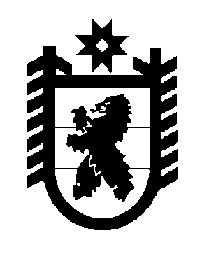 Российская Федерация Республика Карелия    ПРАВИТЕЛЬСТВО РЕСПУБЛИКИ КАРЕЛИЯПОСТАНОВЛЕНИЕот 22 февраля 2019 года № 81-Пг. Петрозаводск О внесении изменений в Положение об Управлении труда 
и занятости Республики Карелия Правительство Республики Карелия п о с т а н о в л я е т:Внести в пункт 9 Положения об Управлении труда и занятости Республики Карелия, утвержденного постановлением Правительства Республики Карелия от 27 ноября 2017 года № 417-П «Об утверждении Положения об Управлении труда и занятости Республики Карелия»  (Собрание законодательства Республики Карелия, 2017, № 11, ст. 2194; № 12, ст. 2486; 2018, № 5, ст. 1027),  следующие изменения:1) дополнить подпунктом 22.1 следующего содержания:«22.1) в пределах своей компетенции оказывает поддержку добровольческой (волонтерской) деятельности;»;2) дополнить подпунктом 48.1 следующего содержания:«48.1) обеспечивает при реализации своих полномочий приоритет целей и задач по развитию конкуренции на товарных рынках в установленных сферах деятельности;».Исполняющий обязанностиГлавы Республики Карелия 				 			А.Е. Чепик